Fortbildung der Honigsachverständigen HSV  2016  im Landesverband Westfäl. und Lippischer imker  19.3.2016     Haus Düsse                                                          Dr. von der Ohe   LAVES Bieneninstitut Celle__________________________________________________________________________________Theorie         Honig-Verordnung                                                                                                                    1                       Aromastoffe                       Sensorik                       Organoleptische PrüfungPraxis             VerkostungDIB                 Satzung  (keine Täuschung oder Gesundheitswerbung)                       Kennzeichnungsverordnung                       Honigverordnung16 Tonnen Honig aus Nektar und Honigtau  wurden 2015 im Laves-Institut untersucht organoleptisch (Sensorik)          Geschmack, Geruch, Farbe. Konsistenz physikalisch-chemisch                elektrische Leitfähigkeit, Zuckerspektrum mikroskopisch  (Pollen)              400fache Vergrößerung…Honig mit über 60% Raps darf nicht als Rapshonig bezeichnet werden, wenn auch nur 10%       Löwenzahn darin enthalten ist.…Dunklen Waldhonig als Blütenhonig zu bezeichnen ist ein Verstoß gegen die Honigverordnung.…Sommerhonig entsteht überwiegend aus Honigtau und wird als Waldhonig bezeichnet…Bienen fliegen bei Bedarf bis 7-9 km weit…“Ammenmärchen in der Imkerei“   demnächst Aufzeichnungen von Dr. von der OheSortenhonige aus botanischer Herkunft   regional                                                                          geographisch                                                                           topographischPollenPollensammlerinnen tragen NUR Pollen ein.Nektarsammlerinnen haben keine PollenhöschenMineralstoffeDer natürliche Ameisensäure-Gehalt von Edelkastanie und Heide ist hochZitronensäureInvertase wird von alten Sammlerinnen gebildet, sie fliegen 10mal pro Tag aus und bearbeiten sonst im Innendienst den HonigZuckerspektrum - SättigungsgradFructose        79,8%Glucose          32%Saccharose     Rohrzucker besteht aus je 1 Molekül Fructose und GlucoseDer Zuckergehalt von Rapshonig liegt über dem Sättigungsgrad    (flüssige Fructose + Wasser)                                 von Robinienhonig unter dem Sättigungsgrad    (kalt ist die Oberfläche matt,                                                                                                                       warm ist sie glänzend)…Auskristallisierter Honig geht schneller in Gärung über                                                                      2…Zu lange gerührter Honig verliert den Cremeeffekt…Lagerung verändert das Zuckerspektrum…Blütenhonig ist relativ trocken, Ausblühungen entstehen durch unterschiedliche Temperatur     und  Leitfähigkeit von Glas und Honig…Bienen setzen Enzyme dazu …Rapshonig kristallisiert nach etwa 3 Tagen aus, Lindenhonig nach 4 Wochen…Farben der verschiedenen Honige entstehen durch Lichtreflexion an den Kristallen…Waldhonig oder Honigtau ist wasserklar. Durch Erwärmung oder Säuren wird der    Honig allmählich braunGeschmack Saccharose hat die Süßkraft 1, Fructose die Süßkraft 1,5 und Glucose 0,7.Das Gesamtbukett macht den Honiggeschmack aus: malzig bei Waldhonig,  salzig durch Mineralstoffe, sauer bei Fichte durch organische Säuren sowie180 verschiedene Aromastoffe: bitter, adstringierend , medizinisch.Heide enthält Phenylessigsäure.Im Sensoriklabor wird im Dreiachsentest oder Rangordnungstest aufgezeichnet, beschrieben und geschmeckt.Die organoleptische Prüfung ergibt den Gesamteindruck durch Auge (Aussehen),Nase (Geruch) und Mund (Geschmack)HonigbewertungJe 5 Teilnehmer prüfen in 12 Gruppen verschiedene Honige: Dabei spielt der Zeitfaktor eine Rolle: das Aroma entwickelt und verändert sich. Hilfreich sind Konzentrationund geschlossene Augen.Gruppe 1      Blütenhonig    kristallisiert               2     Vielblütenhonig   , kristallisiert               3      Robinienhonig   flüssig               4      Honig aus Mexiko   aromatisch, fruchtig, herb               5      Honig  flüssig, bernsteinfarbig, klare Konsistenz, Geruch medizinisch, malzig                       Geruch und Geschmack stimmen nicht überein               6      Eukalyptushonig aus Uruguay  kristallisiert, trocken, fruchtig:                       beginnende Gärung!               7      Blütenhonig gelb: etwas Sonnenblume, leichte Note Mandarine, erfrischend               8      Honig  aus Rumänien-Bulgarien  flüssig, bernsteinfarbig, blumig, mild, medizinisch,                       kratzig: Robinie – Linde:  bei Ernte nachträglich gemischt, Phasen sind aufgepeppt,                        geschönt für Kunden                9      Orangenblüte aus Mexiko:  feine Citrusnote              10     Sommerblütenhonig  feinkristallin, aromatisch herb, gelb, Süße intensiv                        kein Unterschied zwischen Geschmack und Geruch              11     Waldhonig  rötlichbraun, flüssig, trüb, aromatisch, Karamell Nachgeschmack,                        malzige Komponente, schöne Säure, herb              12     Honig aus Mexiko: braun-grünlich, feinkristallin, würzig-aromatisch, medizinisch…Sensorische Verkostung muss trainiert werden, konzentrieren, Augen schließen,                       3   austauschen mit andern Prüfern, Erfahrung…Varroabekämpfung  muss prozessorientiert und nicht produktorientiert sein (Bioschiene)…Ökotest Honiguntersuchung von Bio-Honig: Rückstände nicht in Importware…Werbung:   1   .regionale Vermarktung                     …2.   Honig hat höheren Invertase-Gehalt...Bio-Produktion in Brasilien aus Naturgebieten…Medikamente:  Argumente bei Rückstandsbelastung  - harte Untersuchungen und AuflagenWichtig sind Kontakte zu den Landwirten. Problematik, nicht in der Hauptflugzeit zu spritzen,muss besprochen werden – weniger Rückstände!Rückstandsanalysen bei HonigbewertungWirkstoffe bleiben eher im Pollen kleben als im HonigFlughafen-Imker sollten Abgase und Schwermetalle besser im Pollen untersuchen lassen als im HonigVarroa-Behandlung darf nur von oben gemacht werden, nicht zwischen 2 Bruträumen – sonst kommt es zu Königin-Verlusten!Nur in trachtloser Zeit behandeln!Honigproben vor Behandlung                         2-3 Tage nach Behandlung                         4-6 Wochen später, nach 6 Monaten ist Ameisensäure noch  im Honig nachweisbar!Ameisensäure ist nur bei optimalen Bedingungen wirksamBiotechnische Methoden wie Drohnenschneiden müssen eingebunden sein inAuffüttern – Behandeln in Sommer und Winter – Varroa-Kontrolle___________________________________________________________________________________ 19.3.2016	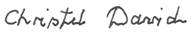 